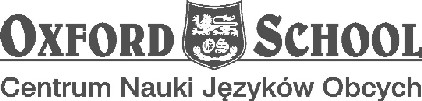 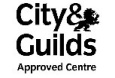 FINAŁ I WŁOCŁAWSKIEGO KONKURSU JĘZYKA ANGIELSKIEGO DLA SZKÓŁ PODSTAWOWYCH OXFORD CHALLENEGE.Imię i nazwisko: ………………………………………………………………..Szkoła: ………………………………………………………………………….Klasa: ……......											……/50ptsGOOD LUCK! 1. Uzupełnij zdania jednym z podanych wyrażeń.				……/10pts          Przykład: I haven’t seen Tom for ………many……….. years.BRICKS	TYPE		CORKSCREW 	EYELASH		TOOTHPICK	FINGERPRINTS	MUG		CEILING	NECKLACE		TIE	1.	I need a(n) ………………………………, I can’t open this bottle!	2.	Do not touch the mirror! I can see your…………………everywhere!	3.	I can’t stop scratching, I think I have a(n)……………………in my eye.	4.	That’s a nice…………………………, it will go with your suit.	5.	I like to have my tea in a(n)……………………………	6.	We need more ……………………… to build this wall.	7.	You have something in your mouth. Here, use a(n)………………………	8.	I can ……………………… on my computer without looking at the keyboard.	9.	A bottle of Coke exploded in my room! Most of it went on my………………	10.	That is a wonderful…………………. It will suit your dress.Uzupełnij poniższe słowa tak, aby stanowiły logiczną całość. Liczba kresek odpowiada liczbie brakujących liter.					……/10ptsPrzykład: Can you p a s s me the salt, please?One piece of paper is called a s_ _ _ _ of paper.Someone who cannot find work is u _ _ _ _ _ _ _ _ d .WWW is a short name for World Wide _ _ _.I would like to c _ _ _ _ _ my order, I changed my mind.Animals in a zoo are kept in c _ _ _ _ .When you play golf you have to put the ball in a h _ _ _.Every shirt has a c _ _ _ _ _ around the neck..I love the t _ _ _ _ song from “Shrek”Google is a very popular internet b _ _ _ _ _ _.I sprained my ankle so I was transported around the hospital on a w _ _ _ _ c_ _ _ _.Zakreśl prawidłową odpowiedź.						……/10ptsPrzykład: I ………. 16 years old.a) am				b) are				c) haveI am very………………in this subject.a) interested			b) interesting			c) interest      2. 	If you don’t know a word, you have to look it……… in a dictionary.	a) on				b) to				c) up      3.  Everyone …………very tired now.	a) are				b) is				c) is being      4.	I have a new ………………… camera.	a) mobile			b) digital			c) compact      5. My parents …………………… to the cinema three times this week.	a) have been	 		b) have seen			c) have watched      6. If you……………wake up now, you will be late to school.	a) won’t			b) didn’t			c) don’t      7. I was scared because I was …………… in a big city. 	a) loose			b) lost				c) lose      8. My mum doesn’t like …………………… in public.	a) singing			b) sing				c) to singing      9. I am looking ……………………… to summer holiday. 	a) for				b) forward			c) further     10.  I usually go ……………………… at 10:30 pm.	a) to sleep			b) sleeping			c)  sleep4. Uzupełnij zdania używając odpowiedniej formy czasownika podanego w nawiasie.Przykład: Mark………is reading……… a book now.				……/10ptsYesterday I ………………………(clean) while Marry ………………………(write) a letter.If you……………………(not/fix) this computer, I ………………………(have) a big problem.I……………………(never/hear) a more amazing story in my life!The Sun ………………(rise) in the east and ……………(set) in the west.I hope I …………………………(finish) my book next year.………you……………(meet) Peter since the last time we ………(see) him?5. Uzupełnij zdania jednym słowem.: for, of, from, with lub to……/10ptsPrzykład: I usually buy presents …. to ….. my friends. is famous ……… the .Where did you get it…………?What do you want ……… your birthday Marry?I can’t put up…………this noise any more!Do you think this top goes …………my jeans?Danny has been married …… Sarah for 10 years.I haven’t heard ………… Martin for very long time. I have to tell it ………… Marcus!Harry is going to the prom ………… Kate.I don’t like toys made…………plastic, they smell really awful. THANK YOU! 